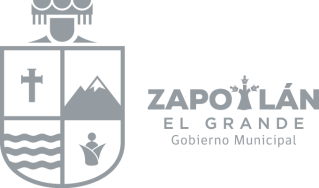 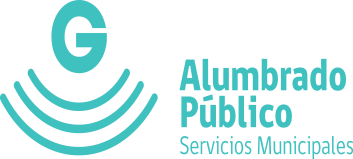 ORGANIGRAMAALUMBRADO PUBLICOAT E N T A M E N T E“SUFRAGIO EFECTIVO, NO REELECCIÓN”“2022, AÑO DEL 50 ANIVERSIARIO DEL INSTITUTO TECNOLOGICO DE CIUDAD GUZMAN”   ING. JAIME ANTONIO CORTES OCHOA                           ING. JOSE ANTONIO OLIVO RAMIREZ                             Coordinador general de Servicios Públicos                          Coordinador de Alumbrado Público    